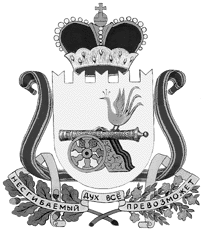 администрация муниципального образования«Вяземский район» смоленской областиПОСТАНОВЛЕНИЕот 22.02.2023 № 327О внесении изменений в постановление Администрации муниципального образования  «Вяземский район» Смоленской области от 30.12.2022 № 2305  В целях приведения в соответствие с действующим законодательством   нормативных правовых актов муниципального образования «Вяземский район» Смоленской области, повышения качества и доступности предоставляемых услуг, на основании Федерального закона от 27.07.2010 №210-ФЗ                           «Об организации предоставления государственных и муниципальных услуг», руководствуясь Федеральным законом от 29.12.2012 №275-ФЗ                               «Об образовании в Российской Федерации», Федеральным законом                            от 06.10.2003 №131-ФЗ «Об общих принципах организации местного самоуправления в Российской Федерации, Уставом муниципального образования «Вяземский район» Смоленской области,  Администрация муниципального образования «Вяземский район» Смоленской области постановляет:1. Внести изменения в постановление Администрации муниципального  образования «Вяземский район» Смоленской области «Об утверждении Административного регламента Администрации муниципального образования  «Вяземский район» Смоленской области по предоставлению услуги «Постановка на учёт  и направление детей в образовательные учреждения, реализующие образовательные программы дошкольного образования»                        от 30.12.2022 № 2305, где: - в постановлении после пункта 2 дополнить пунктом 3 следующего содержания: «3. Постановление вступает в силу с момента его издания.»;- пункт 3 считать соответственно пунктом 4.2. Опубликовать настоящее постановление в газете «Вяземский вестник», разместить на официальном сайте Администрации муниципального образования «Вяземский район» Смоленской области и на официальном сайте комитета образования Администрации муниципального образования «Вяземский район» Смоленской области. 3. Настоящее постановление вступает в силу с даты его издания.  4. Контроль за исполнением данного постановления возложить на заместителя Главы муниципального образования «Вяземский район» Смоленской области Вавилову С.Б.Глава муниципального образования«Вяземский район» Смоленской области                                          И.В. Демидова  Согласовано:Отп. 1 экз. – в дело                   Разослать: прокуратуре, комитету образования, контроль, контроль 2 (5)    Версия на бумажном носителе идентична версии электронной                       « _____»______2023Версия на бумажном носителе отправлена в прокуратуру                                «_____»______ 2023 Заместитель Главы  муниципального образования «Вяземский район» Смоленской  области _____________С.Б Вавилова «____» _______ 2023Начальник юридического отдела Администрации муниципального образования  «Вяземский район» Смоленской области____________ Б.П. Березкина«____» ________2023Начальник отдела информационной политики и информационных технологий Администрации муниципального образования  «Вяземский район» Смоленской области____________А.С. Маханьков«____» ________2023Главный специалист  отдела муниципальной службы Администрации муниципального образования «Вяземский район» Смоленской области _____________Л.В. Икатова«____» _______ 2023Исполнитель  2 50 65           ____________ И.М. Семенков «____» _______ 2023Разработчик  2 51 36____________ О.А. Алексеева «____» _______ 2023